Name_____________________________________________________Date_____________________Problem 1:  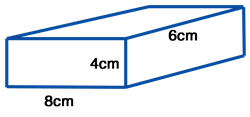 The right rectangular prism-shaped box shown is filled with one-centimeter cubes. How many one-centimeter cubes fit within the prism?Problem 2:The right rectangular prism-shaped box shown is filled with two-centimeter cubes. How many two-centimeter cubes fit within the prism? Problem 3:The right rectangular prism-shaped box shown is filled with 0.5--centimeter cubes. How many ½  -centimeter cubes fit within the prism?Problem 4:Small cubes with edge lengths of ¼   inch will be packed into the right rectangular prism shown.How many small cubes are needed to completely fill the right rectangular prism?